Дана: 22.08.2013. годинеНАРУЧИЛАЦКЛИНИЧКИ  ЦЕНТАР ВОЈВОДИНЕул. Хајдук Вељкова бр. 1, Нови Сад(www.kcv.rs)ОБАВЕШТЕЊЕ О ПРОДУЖЕЊУ РОКА ЗА ПОДНОШЕЊЕ ПОНУДАВрста наручиоца: ЗДРАВСТВОВрста поступка: Продужење рока за подношење Врста предмета: Предмет јавне набавке је набавка регистрованих лекова са Листе лекова за потребе Клиничког центра Војводине.Јавна набавка је обликована по партијама:Датум објављивања позива за подношење понуда: 25.07.2013. годинеДатум објављивања обавештења о продужењу рока: 22.08.2013. годинеРазлог за продужење рока је измена конкурсне документације у року краћем од осам дана пре истека рока за подношење понуда. Измена конкурсне документације је настала у тачки 5. конкурсне документације - модел уговора.Време и место подношења понуда:Понуде се достављају обавезно у затвореној коверти са бројем и називом јавног позива за коју се доставља понуда "Понуда за јавну набавку број 186-13-О – набавка регистрованих лекова са Листе лекова за потребе Клиничког центра Војводине - не отварати". На полеђини коверте обавезно навести тачан назив понуђача, тачну адресу и контакт телефон.Понуде се достављају на адресу: Клинички центар Војводине, Нови Сад, ул. Хајдук Вељкова бр. 1, поштом или преко писарнице Клиничког центра Војводине.Последњи дан рока за подношење понуда је 11.09.2013. године у 08,00 часова.Место, време и начин отварања понуда:Јавно отварање обавиће се у Управној згради Клиничког центра Војводине, дана 11.09.2013. године у 10,00 часова.Јавном отварању могу да присуствују овлашћени представници понуђача, који ће своја овлашћења предати комисији за јавну набавку приликом отварања понуда.Лице за контакт:Лице за контакт за административна питања је Бранислав Јуришин, дипл. инж. оецц. 021/487-2228, а за правна питања Миљана Бугарски, мастер правник, тел.: 021/487-22-25.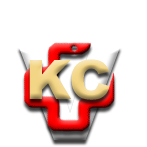 КЛИНИЧКИ ЦЕНТАР ВОЈВОДИНЕ21000 Нови Сад, Хајдук Вељка 1, Србија,телефон: + 381 21 487 22 05; 487 22 17; фаx : + 381 21 487 22 04; 487 22 16www.kcv.rs, e-mail: uprava@kcv.rs, ПИБ:101696893Опис предмета набавкеНабавка регистрованих лекова са Листе лекова НазивНабавка регистрованих лекова са Листе лекова за потребе Клиничког центра ВојводинеОзнака из општег речника набавке33600000ПартијаНазив партијеОзнака из општег рачника набавке1.ampicilin, sulbaktam 1,5g (1000mg+500mg)336511002.registrovani tabletirani lekovi sa Liste lekova336110003.rivaroksaban 10mg33621100